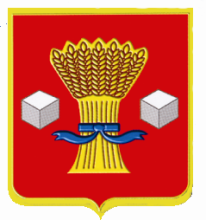 АдминистрацияСветлоярского муниципального района Волгоградской областиПОСТАНОВЛЕНИЕОт  04.02.2016                      №  165  О внесении дополнений в  административный регламент по предоставлению государственной услуги  «Предоставление информации о детях-сиротах и детях, оставшихся без попечения родителей, лицам, желающим усыновить (удочерить) ребенка, стать опекунами или попечителями несовершеннолетних граждан либо  принять детей, оставшихся без попечения родителей  в семью на воспитание», установленный постановлением  администрации  Светлоярского муниципального района от 27.02.2015 г. № 280В целях приведения нормативно-правового акта администрации Светлоярского муниципального района Волгоградской области в соответствие с действующим законодательством РФ и на основании постановления  администрации Светлоярского муниципального района Волгоградской области  от 10.11.2015 г. № 1558 «О внесении изменений в постановление администрации Светлоярского муниципального района от 02.03.2011 г. № 298 «Об утверждении порядка разработки и утверждения административных регламентов исполнения муниципальных функций, порядка разработки и утверждения административных регламентов муниципальных услуг, порядка проведения экспертизы проектов административных регламентов предоставления муниципальных услуг»,  п о с т а н о в л я ю:	1.Дополнить подпункт 2.13.4 пункта 2.13 раздела 2 административного регламента  по предоставлению государственной  услуги «Предоставление информации о детях-сиротах и детях, оставшихся без попечения родителей, лицам, желающим усыновить (удочерить) ребенка, стать опекунами или попечителями несовершеннолетних граждан либо принять детей, оставшихся без попечения родителей в семью на воспитание» абзацем следующего содержания: «Требования к помещениям, в которых предоставляется государственная услуга, к местам ожидания, местам для заполнения запросов о предоставлении государственной услуги, информационным стендам с образцами их заполнения и перечнем документов, необходимых для предоставления государственной услуги, в том числе к обеспечению доступности для инвалидов указанных объектов в соответствии с законодательством Российской Федерации в социальной  защите  инвалидов».	2.Считать данное постановление неотъемлемой частью постановления администрации Светлоярского муниципального района Волгоградской области от 27.02.2015 г. № 280 «Об утверждении административного регламента по предоставлению государственной услуги «Предоставление информации о детях-сиротах и детях, оставшихся без попечения родителей, лицам, желающим усыновить (удочерить) ребенка, стать опекунами или попечителями несовершеннолетних граждан либо принять детей, оставшихся без попечения родителей в семью на воспитание».  	3.Начальнику отдела муниципальной службы, общим и кадровым                        вопросам (Кравцова Е.Н.) направить настоящее постановление для опубликования в районной газете «Восход». 	4.Начальнику отдела муниципальной службы, общим и кадровым                        вопросам (Кравцова Е.Н.)  разместить настоящее постановление в сети интернет на официальном сайте администрации Светлоярского муниципального района Волгоградской области.			    5.Контроль исполнения настоящего постановления возложить на заместителя главы администрации Светлоярского  муниципального района Волгоградской области В.П. Бобиченко.Глава муниципального района                                                            Б.Б. Коротков